MA Development Studies
Internship Report Modul E2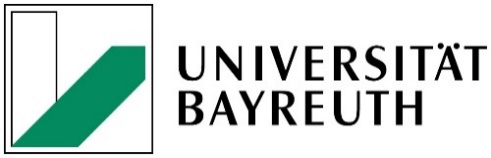 University of BayreuthName: 
Mail-Address: 
Matriculation Number: Internship institution: 
Length of Internship: Date of report: Section A: Diary Here you should document your internship experiences chronologically, this can be done on a daily or weekly level. It is advised to keep this diary during your internship. There is no prescribed length for this section.Section B: Internship Report (5 Pages) Internship institutionHere you should briefly introduce and describe the company or organization where you completed your internship. Also state the reasons for your choice.Activities and experiences In this section, you should summarize and explain your activities and internship experiences. This should not be done in bullet points, but in a continuous text.References to the study program and educational objectiveThis section should be used to relate the internship to your studies. What links have emerged? How were you able to use the knowledge and skills you acquired during your internship? What other educational goals did the internship reflect that are not covered in your study program?Personal statementThe personal statement gives you the opportunity to give your personal assessment of the internship provider and the quality and benefits of the internship. It would also be helpful to find out which students you would recommend the internship provider to and/or what you would arrange differently in the future.